Práce (co se nehodí, škrtněte): diplomová Posudek (co se nehodí, škrtněte):  oponentaPráci hodnotil(a) (u externích hodnotitelů uveďte též adresu a funkci ve firmě):PhDr. Stanislav Stark, CSc.Práci předložil(a): Veronika SolfronkováNázev práce:  Co je Evropa? Reflexe současnosti v díle Václava Bělohradského a Karla Kosíka1.	CÍL PRÁCE (uveďte, do jaké míry byl naplněn): Cíl, který si autorka vytýčila, je poměrně obtížný, je nutno konstatovat, že autorce se podařilo jej splnit, podala solidní obraz toho, jak oba myslitelé přistoupili k řešené problematiky zaměření současné Evropy, a to v kontextu se směřováním České republiky.2.	OBSAHOVÉ ZPRACOVÁNÍ (náročnost, tvůrčí přístup, proporcionalita teoretické a vlastní práce, vhodnost příloh apod.): Téma se autorce podařilo prezentovat nejprve na přehledu života a díla jak Bělohradského, tak Kosíka. Problém Evropy a jeho vývoje pak charakterizovala zkoumáním díla obou myslitelů, přesněji zkoumáním pojmů, jimž oba myslitelé věnovali pozornost. Autorka prokázal jak znalost díla obou myslitelů, tak i schopnost analyzovat problémy, jež oba myslitelé řešili.3.	FORMÁLNÍ ÚPRAVA (jazykový projev, správnost citace a odkazů na literaturu, grafická úprava, přehlednost členění kapitol, kvalita tabulek, grafů a příloh apod.): práce je přehledná, je napsána v podstatě bez chyb, členění odpovídá vytýčeným cílům. 4.	STRUČNÝ KOMENTÁŘ HODNOTITELE (celkový dojem z práce, silné a slabé stránky, originalita myšlenek apod.):Práci doporučuji k obhajobě. Předností práce je to, že se autorka pokouší o vtvoření souhrnného pohledu na názory obou významných myslitelů, že si dokázala vybrat okruhy problémů, které se podstatně týkají situace v Evropě i v České republice. Poněkud povrchnější je část věnovaná poměru obou autorů k literárnímu dílu Haškovu a Kafkovu. Práce prokazuje autorčino zaujetí daným tématem, stejně tak i její schopnost  filosofické  analýzy textů obou myslitelů. Práci odporučuji k obhajobě. 5.	OTÁZKY A PŘIPOMÍNKY DOPORUČENÉ K BLIŽŠÍMU VYSVĚTLENÍ PŘI OBHAJOBĚ (jedna až tři): Může autorka podrobněji osvětlit kritický postoj obou myslitelů k soudobému společenskému uspořádání v České republice a obecně i v Evropě.6.	NAVRHOVANÁ ZNÁMKA (výborně, velmi dobře, dobře, nevyhověl): VýborněDatum: 	5. května 2013						Podpis: PhDr. Stanislav Stark, CSc.                                                                                                                                         Oponent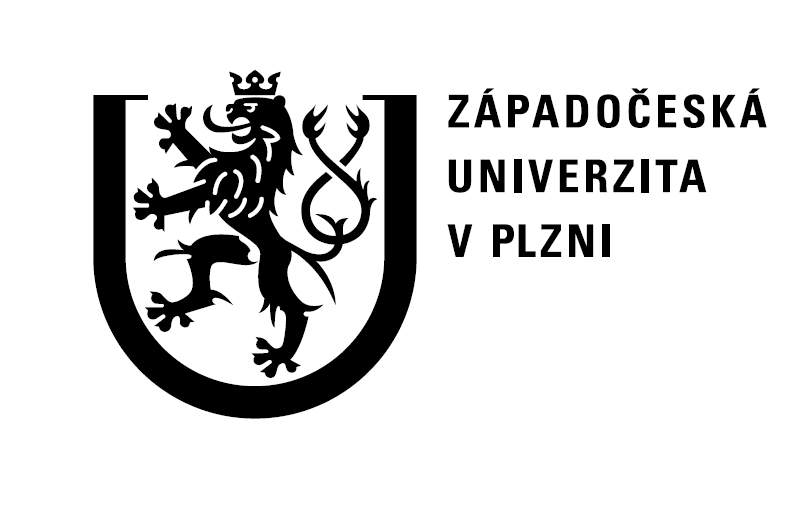 Fakulta filozofickákatedra filozofiePROTOKOL O HODNOCENÍ PRÁCE